µ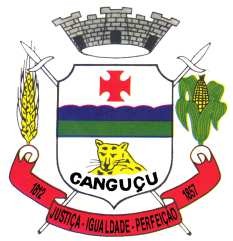 CÂMARA MUNICIPAL DE CANGUÇUESTADO DO RIO GRANDE DO SULHOMOLOGA A DISPENSA DE LICITAÇÃO Nº 92/2023PROCESSO Nº 116/2023Luciano Zanetti Bertinetti, Presidente da Câmara Municipal de Vereadores de Canguçu, Estado do Rio Grande do Sul, no uso de suas atribuições legais, e em conformidade com a legislação vigente em especial a Lei Federal nº 8.666/93 e alterações posteriores, torna público que após analisados todos os atos HOMOLOGA o referido processo de Dispensa de Licitação por Limite - em conformidade com o art. 24, II, Lei 8666/93 – autoriza a despesa:Objeto:	Contratação de empresa especializada em provedor de internet fibra óticaValor:	 500,00(quinhentos reais) Empresa:	Nettron Telecomunicações Ltda CNPJ/CPF:	08.681.088/0001-66Endereço:	Rua general Osorio, Nº550, CANGUCU/RSCanguçu, 14 de dezembro de 2023Luciano Zanetti Bertinetti PresidentePublique-se:Débora Fernanda V. Wickboldt Coordenadora de Gabinete e Controle“ DOE SANGUE! DOE ÓRGÃOS! SALVE UMA VIDA!”